Publicado en  el 09/02/2017 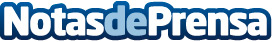 La provincia de Murcia conserva el liderazgo en exportación de frutas y hortalizasLa Región de Murcia también participa en la feria más importante del sector, la Fruit Logistica 2017, que se celebra en BerlínDatos de contacto:Nota de prensa publicada en: https://www.notasdeprensa.es/la-provincia-de-murcia-conserva-el-liderazgo Categorias: Murcia Industria Alimentaria http://www.notasdeprensa.es